T.C.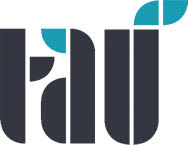 TÜRK-ALMAN ÜNİVERSİTESİBİLGİ İŞLEM DAİRE BAŞKANLIĞISUNUCU ERİŞİM İZNİ TALEP FORMUT.C. Kimlik No:Kurum Sicil No:Adı:Soyadı:Telefon:E-Posta Adresi:Birim/Şirket Adı:Birim/Şirket IP Adresi:Erişim Talep Edilen Sunucu IP Adresi:Bağlanılacak Port:Talep Nedeni:        Bilgi işlem Web Sayfasında bulunan “Kullanılabilir Ağ Politikası” nı okudum ve kabul ediyorum.Tarih :  ………./………./……….İmza  :NOT: Sorumlu değişikliklerinde en geç 1 iş günü içeresinde yeni form doldurularak Bilgi İşlem Daire Başkanlığı’na iletilmelidir. Aksi takdirde tüm sorumluluk en son başvuru yapan kişide olacaktır.NOT: Sorumlu değişikliklerinde en geç 1 iş günü içeresinde yeni form doldurularak Bilgi İşlem Daire Başkanlığı’na iletilmelidir. Aksi takdirde tüm sorumluluk en son başvuru yapan kişide olacaktır.BİLGİ İŞLEM DAİRE BAŞKANI ONAYIBİLGİ İŞLEM DAİRE BAŞKANI ONAYIBilgi İşlem Daire Başkanı:……………………………………………………………………….İşlem Tarihi:………../…………/…………İmza